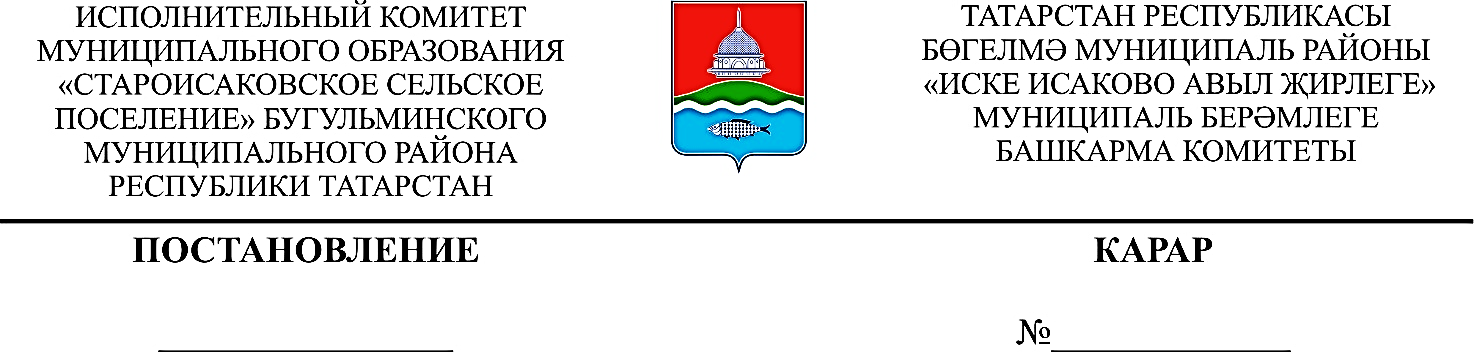           22.12.2023          	 39Об утверждении перечня главных администраторов источников финансирования дефицита бюджета муниципального образования «Староисаковское сельское поселение» Бугульминского муниципального района   Республики Татарстан В соответствии с абзацем четвертым пункта 4 статьи 1602 Бюджетного кодекса Российской Федерации, Исполнительный комитет муниципального образования «Староисаковское сельское поселение» Бугульминского муниципального района Республики Татарстан ПОСТАНОВЛЯЕТ:1. Утвердить прилагаемый перечень главных администраторов источников финансирования дефицита бюджета муниципального образования «Староисаковское сельское поселение» Бугульминского муниципального района Республики Татарстан.2. Настоящее постановление применяется к правоотношениям, возникающим при составлении и исполнении бюджета муниципального образования «Староисаковское сельское поселение» Бугульминского муниципального района Республики Татарстан, начиная с бюджета на 2024 год и на плановый период 2025 и 2026 годов (на 2024 год). 3. Настоящее постановление вступает в силу и подлежит опубликованию                   в порядке, установленном Уставом муниципального образования «Староисаковское сельское поселение» Бугульминского муниципального района Республики Татарстан.4. Контроль за исполнением настоящего постановления оставляю за собой.Руководитель                                                                     Э.М.КаримоваУтвержден постановлением исполнительного комитета «Староисаковское сельское поселение» Бугульминского муниципального района Республики Татарстан                             от 22.12.2023г. № 39Перечень главных администраторов источников финансирования дефицита бюджета муниципального образования «Староисаковское сельское поселение Бугульминского муниципального района Республики ТатарстанКод бюджетной классификации Код бюджетной классификации Наименование главного администратора источников финансирования дефицита бюджета муниципального образования «Староисаковское сельское поселение» Бугульминского муниципального района Республики Татарстан /наименование кода вида (подвида) источников финансирования дефицита бюджета муниципального образования «Староисаковское сельское поселение» Бугульминского муниципального района Республики Татарстанглавного администратора источников финансирования дефицита бюджета вида (подвида) источников финансирования дефицита бюджета муниципального образования «Староисаковское сельское поселение» Бугульминского муниципального районаРеспублики ТатарстанНаименование главного администратора источников финансирования дефицита бюджета муниципального образования «Староисаковское сельское поселение» Бугульминского муниципального района Республики Татарстан /наименование кода вида (подвида) источников финансирования дефицита бюджета муниципального образования «Староисаковское сельское поселение» Бугульминского муниципального района Республики Татарстан123830Финансово-бюджетная палата Бугульминского муниципального районаРеспублики ТатарстанФинансово-бюджетная палата Бугульминского муниципального районаРеспублики Татарстан83001 05 02 01 10 0000 510Увеличение прочих остатков денежных средств бюджетов сельских поселений83001 05 02 01 10 0000 610Уменьшение прочих остатков денежных средств бюджетов сельских поселений